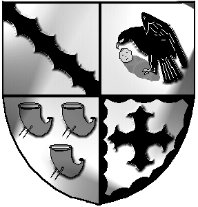 Culcheth and Glazebury Parish Council   _______________________________________________________________________________Planning CommitteeMINUTESMeeting held on Tuesday 28th November 2023 at the Culcheth CentreCouncillors on Planning Committee: K Bland, P Holmes, N Johnson, and C SmithOpen and welcome 7.20pmPart 1Present K Bland, P Holmes, N Johnson,  C Smith and	 V Allen, J Seddon, B Alldred, N Johnson, C BensonCouncillors Apologies None2.1 Code of Conduct – Declaration of Interests None2.2 Localism Act 2011 – Dispensations NoneMinutes of the October meeting Were agreed at the PC Meeting held on the 14th November 2023.Review applications for November  4.1 Applications Councillors reviewed the following applications, and agreed comments as shown:              4.2 Submit commentsResolved that the Clerk submit comments agreed, & further comments under delegated powers, to WBCDate of the next meeting  30th January 2024 at the Parish Council Office, Culcheth Library, at 6pm Close 7.35           Meeting opens to the Public  None in attendancePart 2   Items of a confidential nature  None   Signature:									Date:Application ReferenceApplication TypeLocation DetailsProposalDate by / Comment2023/01398/CLDPSection 192 Certificate 2 Broseley Avenue, WA3 4HL single storey rear extension FOR INFORMATION ONLY 2023/01393/FULHHouseholder Development 23 Brookfield Road, WA3 4PAProposed 2 storey side extension, 1 storey rear ext, & two storey ext to the front & prop render finish13 December 2023To review2023/01266/VARCTHIS APLICATION IS ACCOMPANIED BY AN EIA Variation of Conditions Land Between A49 Winwick Road To A573 Parkside Road, …... Parkside Colliery Site. Land From The A573 Parkside Road To A579 Winwick Lane Connecting To M6 Junction 22, Warrington Proposed variation of Condition 2 (Approved plans) and Condition 15 (Landscaping) on previously approved application 2018/ 32514 (Parkside Link Road)No further comment to submit2023/01370/TPOTPO5 Broseley Lane, WA3 4HP Remedial works to tree x 1No comment2023/01371/FULFull PlanningCulcheth Spice, 3a Church Lane, WA3 5DL Change of use from hot food takeaway to dwelling with rear extension.No objection2023/01320/FULHFull Planning -Householder 19 Culcheth Hall Drive, , WA3 4PS Prop partial garage conversion & ext to garage front elevation29/11/2023PH to review for 29th 2023/01264/HYBHybrid - Full and OutlineLand at Holcroft Lane/Warrington Road, Culcheth Full Application for proposed 186 dwellings …………. & Outline Application (Access to be considered) for proposed 1 no. self build plot Planning30/11/2023 Drop in heldCllrs reviewing to submit comments Consultant PB engaged2023/01173/CLDPSection 192 Certificate48 Wigshaw Lane, WA3 4NB Proposed side extension & rear extension NOTIFICATION IS FOR INFORMATION ONLY 2023/01253/TPOTPO 24 Stonyhurst Crescent, WA3 4DS Remedial pruning to x1 tree No comment2022/42633AppealAPP/M0655/W/23/3326007Cps Centre, 7 - 9 Common Lane, Culcheth And Glazebury, Warrington, WA3 4EHReplacement of existing car parking area with a two-storey mixed-use building ………….2 Class E units at ground floor level and 3 residential units at first floor level,… 1/12/2023Cllrs reviewing to submit comments Consultant PB